Handlingsplan mot  mobbning, diskriminering och kränkande behandling.Vallentuna HandbollklubbFramtagen hösten 2017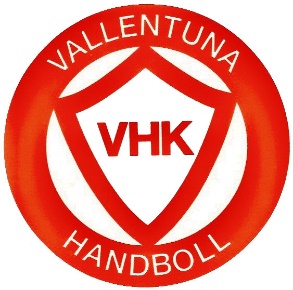 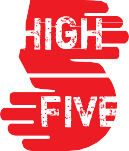 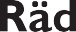 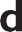 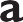 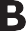 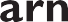 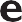 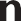 Syfte med handlingsplanenSyftet är att alla inom klubben ska veta hur vi ska agera vid en eventuell mobbning, diskriminering eller kränkning.Föreningens mål    (ska vara mätbara och delas upp på respektive målgrupp).Mål för ledare: Alla ledare ska veta vad mobbning, diskriminering och kränkning är och vara införstådda med vår handlingsplan.Mål för barn och ungdomar: Vi har nolltolerans mot kränkande behandling som t ex småknuffar och kränkande uttryck som t ex hora, bög.Mål för föräldrar: Alla föräldrar ska veta vad mobbning, diskriminering och kränkning är och att VHK har nolltolerans mot detta beteende.Dessa dokument är vägledande för vår handlingsplanIdrotten Vill BarnkonventionenSvenska Handbollförbundets ställningstagande beträffande handbollens etik (rent spel)Svenska Handbollförbundets policy mot kränkande särbehandlingKRUT, vår värdegrundFörklaring av definitioner kopplat till exempel från vår verksamhetMobbad är en person som upprepade gånger och under viss tid blir utsatt för negativa handlingar från en eller flera personer. Exempel på mobbning från vår verksamhet:Ledare nonchalerar och fryser ut spelare ur sin trupp.Kränkande behandling är när en person upplever sig kränkt vid enstaka tillfällen. Detta kan före-komma öppet som t.ex. glåpord eller dolt som t.ex. blickar och miner. Exempel på kränkande behandling från vår verksamhet:Skällsord under match.Diskriminering är när en person behandlas sämre än någon annan på grund av t.ex. kön, etnicitet, funktionsnedsättning, ålder, hudfärg, inkomst, utseende, sexuell läggning och religiös eller politisk åsikt. Underförstått betyder det att det är något negativt för den utsatte. Exempel på diskriminering i vår verksamhet:Spelare har inte råd att löpa t ex en klubboverall pga ekonomin hos vårdnadshavare.Aktiviteter för föreningens förbyggande arbeteLedare: Handlingsplanen tas upp under året ledar- och tränarmöten.Lämna ut informationsblad till nya spelare som kommer till laget.Föräldrar:På de två yngsta åldersgruppernas föräldramöten informeras vår handlingsplan kring detta.Barn och ungdomar:Jobbar med KRUT under hela säsongen med start på vårt träningsläger på höstenStarta ungdomsrådet (värdegrundsarbete samt fråga vad barnen vill).Generellt: Enkäten skickas ut 2 ggr per år.Informationsblad om klubben och våra värderingar ska upprättas till nya spelare som kommer till laget.Så här agerar vi om någon beter sig illaÅtgärdstrappanLedare – om förövaren är en ledareBeteendet upptäcks: Upptäckaren meddelar annan ledare i laget eller föreningen.Beteendet uppmärksammas: Samtal med förövaren, utförs av den andre ledaren som informerar om klubbens värderingar. Samma ledare informerar den utsatte om att samtal med förövaren har skett. Om den andre ledaren är minderårig är det alltid en vuxen ledare i samma lag som tar diskussionen. Om annan vuxen inte finns i laget eller den utpekade är den ende vuxne ledaren i laget tar någon i styrelsen samtalet. Om någon ledare känner sig obekväm med samtalet tar styrelsen samtalet.Beteendet fortsätter: Ansvarig leder tar det med styrelsen.Beteendet varnas: Varning om det inte sker en ändring. Kontakta andra berörda såsom förälder, ledare, styrelse eller liknande. Vilka ska involveras?Beteende bearbetas: Samtal med alla involverade i större grupp. Börja inte med nästa steg om ingen förändring sker. Vilket sammanhang är lämpligt? Vilka ska vara närvarande?Beteende får en konsekvens: Beslut om uteslutning/förändring. Styrelsen tar beslut. Vem meddelar? Hur informeras andra berörda?Barn – om förövaren är ett barnBeteendet upptäcks: Upptäckaren meddelar ledaren i laget.Beteendet uppmärksammas: Samtal med förövaren, utförs av den ledaren som informerar om klubbens värderingar. Ungdomsledare i laget kan ta samtalet. Om denne inte finns eller känner sig obekväm tar vuxen ledare i laget eller styrelsen samtalet.Beteendet fortsätter: Ansvarig leder tar det med styrelsen.Beteendet varnas: Varning om det inte sker en ändring. Kontakta andra berörda såsom förälder, ledare, styrelse eller liknande. Vilka ska involveras?Beteende bearbetas: Samtal med alla involverade i större grupp. Börja inte med nästa steg om ingen förändring sker. Vilket sammanhang är lämpligt? Vilka ska vara närvarande?Beteende får en konsekvens: Beslut om uteslutning/förändring. Styrelsen tar beslut. Vem meddelar? Hur informeras andra berörda?Förälder – om förövaren är en förälderBeteendet upptäcks: Upptäckaren meddelar ledaren i laget.Beteendet uppmärksammas: Samtal med förövaren, utförs av vuxen ledare i laget eller av någon i styrelsen som informerar om klubbens värderingar. Om föräldern har någon ledarroll i föreningen tas alltid samtalet av styrelsen. Beteendet fortsätter: Ansvarig leder tar det med styrelsen.Beteendet varnas: Varning om det inte sker en ändring. Kontakta andra berörda såsom förälder, ledare, styrelse eller liknande. Vilka ska involveras?Beteende bearbetas: Samtal med alla involverade i större grupp. Börja inte med nästa steg om ingen förändring sker. Vilket sammanhang är lämpligt? Vilka ska vara närvarande?Beteende får en konsekvens: Beslut om uteslutning/förändring. Styrelsen tar beslut. Vem meddelar? Hur informeras andra berörda?Oro för att ett barn far illa◊ Vem i föreningen kontaktar jag om jag oroar mig för/fått vetskap om ett barns situation:Namn och telefonnummer: Valfri ur styrelsen. I framtiden ett trygghetsråd som består av föreningsmedlemmar vilka har kunskap i ämnet genom sin yrkesroll.◊ Vem i föreningen kontaktar socialtjänsten:
Namn: Ordförande alt styrelsemedlem med underskrift ”styrelsen”.
Telenummer till socialtjänsten: 08-587 850 00
Länk: https://www.vallentuna.se/omsorg-och-hjalp/familj-barn-och-ungdom/◊ Vem i föreningen kontaktar polisen om det är misstanke om brott? (Exempelvis vid misstanke om sexuella trakasserier).
Namn: Ordförande.
Telefonnummer till polisen: 114 14◊ Vem i föreningen informerar barnet/ungdomen? 
Namn: Den som barnet gav sitt förtroende till vid anmälan.◊ Vem informerar föräldrarna när så är lämpligt? (se vägledningen ”ta oron på allvar”) Namn: Ordförande i samråd med den som barnet gav sitt förtroende till vid anmälan.◊ Vid behov, vem informerar berörda/drabbade övriga barn och ungdomar? Namn: Någon ur styrelsen i samråd med lagledare eller tränare.◊ Vilket stöd finns i kommunen: https://www.vallentuna.se/omsorg-och-hjalp/familj-barn-och-ungdom/ Så här förankrar och informerar vi om handlingsplanenInformation av Fritidshjälpen på ett ledare- och tränarmöte. Görs av: Styrelsen. När: Januari 2018.Informations skrivs i månadsbrevet. Görs av: Sekreteraren. När: December 2017Handlingsplanen läggs ut på hemsidan. Görs av: Sekreteraren. När: December 2017Informera på föräldramöten, med tyngdpunkt på åldersgrupper U11 till U16. Görs av: Styrelsen. När: Våren 2018Informera spelarna U14 och äldre under en av deras träningar. Görs av: Styrelsen. När: Våren 2018Så här håller vi handlingsplanen levande år efter årStämmer av på styrelsemötet i november varje år.Genomgång på ledar- och tränarmöten i januari varje år.Information i månadsbrevet om att handlingsplanen är uppdaterad.Övriga länkar: Idrott och psykisk ohälsa, Riksidrottsförbundet: https://utbildning.sisuidrottsbocker.se/sisu/generell/idrottspsykologi/upp-upp-vi-lyfter/